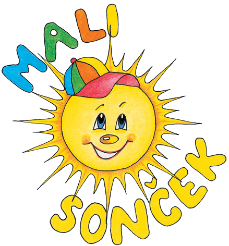 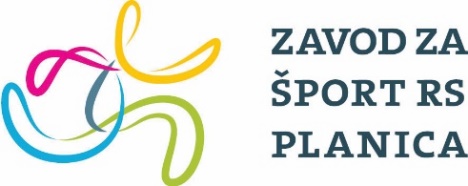 PRIJAVNI OBRAZECBREZPLAČNI OBNOVITVENI SEMINAR ZA ŠPORTNO/GIBALNI PROGRAM MALI SONČEKVrtec: _________________________________Prijavljamo na brezplačni obnovitveni seminar Mali sonček, ki bo potekal (datum in kraj)     ______________________________________________Naslednje zaposlene strokovne delavke (ime in priimek):__________________________________________________________________e-naslov za obveščanje:	_______________________________GSM (vsaj ene od udeleženk):	__________________________Datum prijave:	______________________Podpis: 		______________________Žig: 